MINISTERIO DE EDUCACIÓN PÚBLICA DE COSTA RICA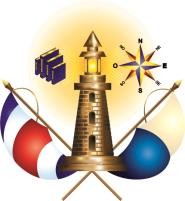 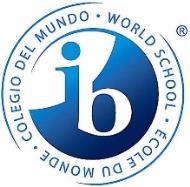 DIRECCIÓN REGIONAL DE EDUCACIÓN DE OCCIDENTELICEO EXPERIMENTAL BILINGÜE DE PALMARES_____________________________________________________________________________________________________Fundado en 1958Teléfono: +506 2452-0157 - 50 metros Sur del Banco PopularFORMULARIO DE SOLICITUD DE INGRESO PROGRAMA DEL DIPLOMA DE BACHILLERATO INTERNACIONAL El presente formulario posee tres secciones con información fundamental para el proceso de admisión. La sección A recoge Datos del estudiante, la sección B Datos del núcleo familiar, la sección C las indicaciones para la realización del Portafolio Personal Creativo que debe enviar al correo: admisionesbi@lebpalmares.ed.cr y la sección D Consentimiento.Instrucciones de entrega:Por favor, llenar el presente documento a computadora sin alterar información, en el caso de llenarlo escrito use letra imprenta lo más legible posible y lapicero azul o negro, debe entregarlo a la Oficina de Admisión en el Edificio de BI.Este formulario se debe entregar de forma impresa, en un folder color rojo con prensa, y por fuera se debe escribir el nombre completo del estudiante, teléfono, correo mep y colegio de procedencia.Una foto reciente tamaño pasaporte. (Pegada en la hoja de matrícula)Copia de la cédula de menor, o identificación, por ambos lados. La nota correspondiente al II semestre 2024 se entrega el día de la matrícula, en diciembre 2024)Sección A. Datos del estudianteNombre completo: Fecha de nacimiento: Nacionalidad: Dirección exacta del Domicio: Número de teléfono: Correos electrónicos:Colegio actual:Tiene beca: Sí 		Indique el monto                                   No Tiene computadora portátil: Sí 		NoTiene acceso a internet en su casa: Sí 		NoSección B. Datos familiares Nombre completo del padre o encargado legal: Número de cédula:Número de teléfonoDirección del Domicilio: Correo electrónico:Nombre completo de la madre o encargada legal: Número de cédula:Número de teléfonoDirección del Domicilio: Correo electrónico:Detalle de los miembros de la familia que viven con el estudiante Sección C. Guía para el desarrollo del Portafolio Personal Creativo En la presente guía se detallan las instrucciones para la creación de tu Portafolio personal creativo, este recurso es empleado como instrumento para optar por becas y te servirá para sentar una base para tu futuro currículo de evidencias. El documento debe enviarse al correo: admisionesbi@lebpalmares.ed.crFecha límite: 28 de junio, 2024Dicho documento tiene como objetivos:Conocer tu talento creativo y potencial para la solicitud de ingreso al Programa del Diploma. Mostrar tu capacidad y aptitud creativa.Comunicar tu experiencia en cursos, concursos dentro y fuera de la institución.Proyectar tus aspiraciones y expectativas de tu desarrollo personalConsideraciones importantes:Entregarse en un documento pdf en formato horizontal, el archivo llevará tu nombre completo y apellidos, así como sección. Realizar una hoja de portada que contenga: tu nombre completo, número de teléfono y correo electrónico, colegio de procedencia. Máximo 10 hojas, mínimo 5 hojas (no incluye la portada en este conteo) Debes realizarlo en equilibrio entre fotografías personales (que pruebe lo que dices) y explicaciones de estas. El formato de letra y tamaño es libre, pero cuida mucho tu ortografía y redacción.  Esperamos mucha creatividad en tu portafolio. El uso de la Inteligencia Artificial no es permitido porque se trata de un proceso para conocer tus habilidades comunicativas y creativas. 	A continuación, te compartimos algunas pautas que te servirán de guía para la elaboración del Portafolio creativo Sección D. Información del Consentimiento	He leído esta solicitud, efectuada por mi hija (a) para optar por una beca en el Programa del Diploma de Bachillerato Internacional que se imparte en el Liceo Experimental Bilingüe de Palmares, hemos conversado acerca de todos los aspectos que conocemos del compromiso que esto implica. 	Esta solicitud tiene mi completa aprobación, de ser aceptada la solicitad me comprometo y lo (a) comprometo a cumplir con el reglamento establecido o el que se indique. 	He verificado que mi hijo (a) haya enviado el Portafolio Personal Creativo en el tiempo estipulado para su recepción. 	Entiendo que presentar la solicitud no implica que se le otorgue la beca, sino que será considerado en iguales condiciones con los otros oferentes. Me comprometo a entregar la próxima documentación que se requiera cuando sea notificado. ___________________________________Firma del padre o encargado legal___________________________________Firma de la madre___________________________________Firma de la persona estudianteCOLEGIO BILINGÜE DE PALMARESPROGRAMA BACHILLERATO INTERNACIONALTARJETA DE MATRÍCULAUSO DE OFICINANombreEdad Parentesco Grado académicoOcupación Información DEL ESTUDIANTEInformación DEL ESTUDIANTEInformación DEL ESTUDIANTEInformación DEL ESTUDIANTEInformación DEL ESTUDIANTEInformación DEL ESTUDIANTEPrimer apellidoPrimer apellidoSegundo apellidoSegundo apellidoSegundo apellidoNombre completoLUGAR                FECHA DE NACIMIENTO            Nacionalidad                               LUGAR                FECHA DE NACIMIENTO            Nacionalidad                               LUGAR                FECHA DE NACIMIENTO            Nacionalidad                               LUGAR                FECHA DE NACIMIENTO            Nacionalidad                               LUGAR                FECHA DE NACIMIENTO            Nacionalidad                               LUGAR                FECHA DE NACIMIENTO            Nacionalidad                               Lugar:Día             Mes                  Año               Día             Mes                  Año               Día             Mes                  Año               Día             Mes                  Año               Teléfono Beca                       Si   o    noBeca                       Si   o    noBeca                       Si   o    noBeca                       Si   o    noN° de Identificación:Distrito:Cantón:Cantón:Cantón:Cantón:ProvinciaDIRECCIÓN EXACTADIRECCIÓN EXACTADIRECCIÓN EXACTADIRECCIÓN EXACTADIRECCIÓN EXACTADIRECCIÓN EXACTA INFORMACIÓN DEL PADRE INFORMACIÓN DEL PADRE INFORMACIÓN DEL PADRE INFORMACIÓN DEL PADREINFORMACIÓN DEL ENCARGADOINFORMACIÓN DEL ENCARGADONombre y apellidosNombre y apellidosNombre y apellidosOcupaciónNombre y apellidosNombre y apellidosINFORMACIÓN DE LA MADREINFORMACIÓN DE LA MADREINFORMACIÓN DE LA MADREINFORMACIÓN DE LA MADREOcupaciónOcupaciónNombre y apellidosNombre y apellidosNombre y apellidosOcupaciónOcupaciónOcupaciónUNDÉCIMO Curso lectivo               Edad cumplida    Telef. Habit/ Celular / e-mail, otros               Fecha matrícula___________________________________________________________________                       ________________________                     ________________________________ Firma del padre, madre o encargado                                                      Nº de Cédula                                             Observaciones______________________________________________________________________________________Me doy por enterado (a) de los lineamientos internos de la institución y los haré  cumplir por mi hijo(a) DUODÉCIMO Curso lectivo             Edad cumplida      Telef. Habit/ Celular / e-mail, otros         Fecha matrícula_________________________________________________________________  _____________________________                       ___________________________        Firma del padre, madre o encargado                                                  Nº de Cédula                                             Observaciones_______________________________________________________________________________________Me doy por enterado (a) de los lineamientos internos de la institución y los haré  cumplir por mi hijo(a) 